Семинар по вопросу ошибочной подачи элементов и частейорганизован Всемирной организацией интеллектуальной собственностиЖенева, 19 июня 2018 г.ПРЕДВАРИТЕЛьНАЯ ПРОГРАММАподготовлена Международным бюро ВОИС10:00 – 10:05	Открытие семинараПредседатель:  г-н Пол Харрисон, сопредседатель Комитета по патентам Азиатской ассоциации поверенных (APAA), Сидней, Австралия10:05 – 10:20	Вступительное словоДокладчик:  г-н Клаус Маттес, старший директор Отдела правовых вопросов и международных дел PCT Сектора патентов и технологий Всемирной организации интеллектуальной собственности (ВОИС)Мнения пользователей*10:20 – 10:40	Докладчик:  г-н Манолис Самуэлидес, член Комитета по Европейской патентной практике Института профессиональных представителей при Европейском патентном ведомстве (ЕПВ), Афины, Греция10:40 – 11:00	Докладчик:  г-н Пауль Розених, сотрудник Международного института по вопросам управления интеллектуальной собственностью (I3PM);  представитель Лихтенштейна в Исполнительном комитете Союза европейских юристов-практиков в области промышленной собственности (UNION-ip), Тризенберг, Лихтенштейн11:00 – 11:20	Докладчик:  г-н Мин Чол Ким, член Комитета по патентам Азиатской ассоциации патентных поверенных (APAA), Сеул, Республика Корея11:20 – 11:40	Докладчик:  г-н Владимир Рыбаков, член Третьей группы по международным патентам Комиссии по работе и обучению (CET 3) Международной ассоциации поверенных в области интеллектуальной собственности (FICPI), Санкт-Петербург, Российская Федерация11:40 – 12:00	Докладчик:  г-н Джонатан П. Оша, заместитель главного докладчика Международной ассоциации по охране интеллектуальной собственности (AIPPI), Цюрих, Швейцария12:00 – 12:20	Докладчики:  г-н Суичиро Имаи, председатель Международного комитета по патентам Японской ассоциации интеллектуальной собственности (JIPA), Токио, Япония;  и г-н Акицугу Сасаки, член Международного комитета по патентам Японской ассоциации интеллектуальной собственности (JIPA), Токио, Япония12:20 – 12:40	Обсуждение в формате круглого столаВедущий:  г-н Пол ХаррисонДокладчики:  все приглашенные докладчики12:40 – 13:00	Время для вопросов и ответовЗакрытие семинара [Конец документа]RR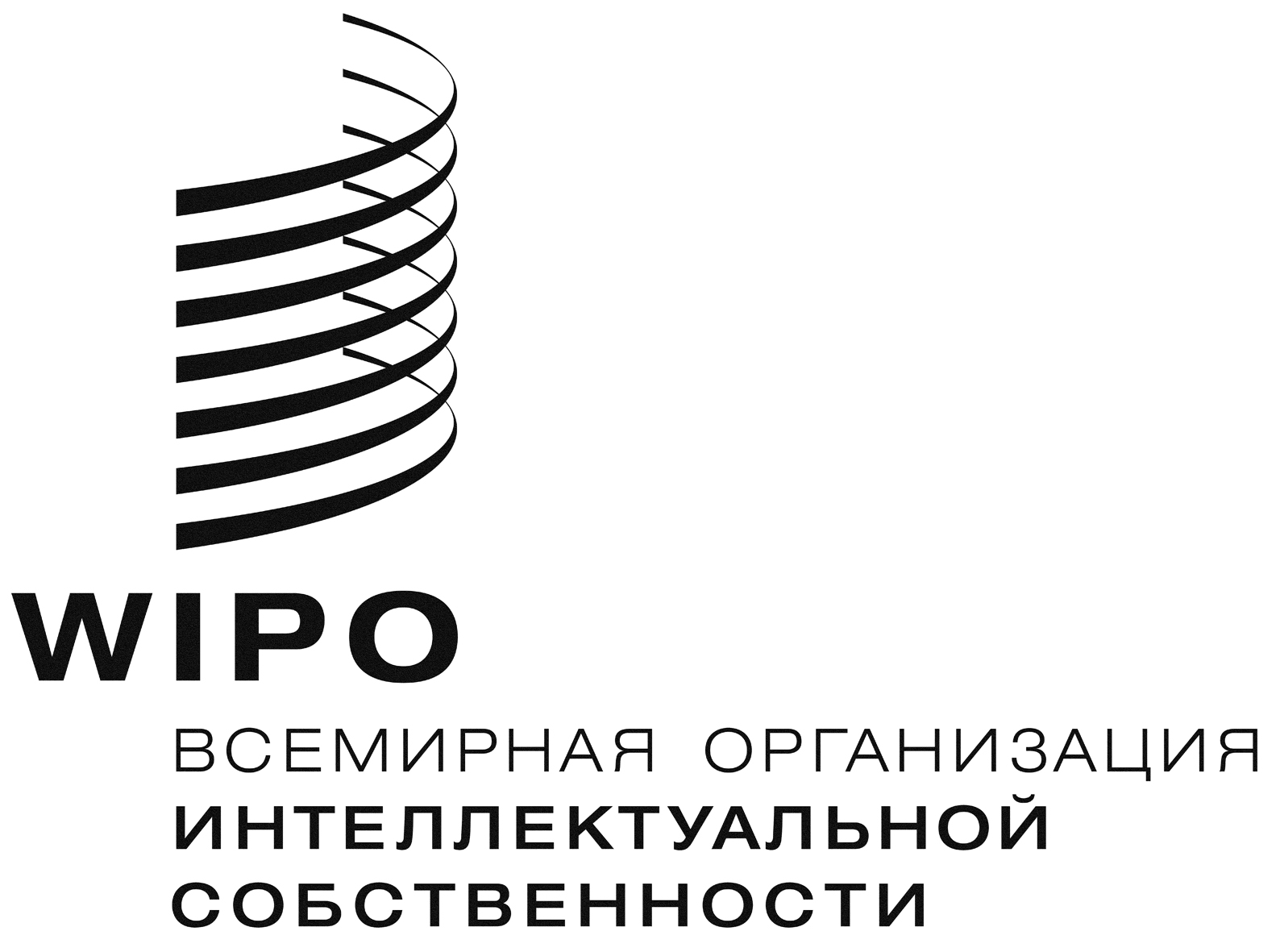 СЕМИНАРСЕМИНАРWIPO/PCT/PARTS/GE/2/18/INF/1 Prov.  WIPO/PCT/PARTS/GE/2/18/INF/1 Prov.  ОРИГИНАЛ: АНГЛИЙСКИЙОРИГИНАЛ: АНГЛИЙСКИЙДАТА: 8 ИЮНЯ 2018 Г.ДАТА: 8 ИЮНЯ 2018 Г.